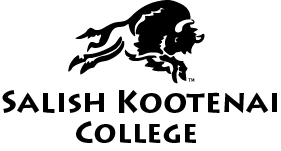 Date:	__________________________________Animal Owner’s Name: _________________________________________________________Phone: (_______) ___________________________	 SKC ID: ___________________________Campus Address: _______________________________________________________________City: ______________________________________ State: ________ Zip Code: ____________☐ Attached is a copy of the approved APPLICATION for an ANIMAL ON CAMPUS, and acurrent photo of animal
Animal’s Name: ___________________________________Type of Animal:  ☐ Dog    ☐ Cat   ☐ Other _______________Age: ______ Breed: ______________________________ Size: ___________________Color/Markings: ____________________________________________________________SKC Student Housing, Emergency Contact for your Animal in case of an unexpected situation.Name:  ____________________________________________________________________________Email:  ____________________________________________________________________________Relationship to tenant:  _______________________________________________________________Address:  __________________________________________________________________________Contact Phone:  _____________________________________________________________________     By checking this box I give permission to SKC Student Housing and SKC Security to check on my ESA until my         Emergency Contact can pick up my ESA.